MEET INFORMATION(UNDER FINA RULES AND SCOTTISH SWIMMING REGULATIONS)PROGRAMME OF EVENTSBRIDGE OF DON ASC – Summary SheetEmail address: meetcoordinator@bodasc.co.ukContact DetailsThe Closing Date is Friday 7th April 2024Entry Fees should be paid by bank transfer to:Account:              Bridge of Don Amateur Swimming ClubAccount No:        00179837Sort Code:           80-05-11Declaration (this must be completed by all competing clubs)I can confirm that all swimmers entered in this competition have paid their current SASA membership fee.BRIDGE OF DON ASC – Technical Officials SheetEmail address: stoconvenor@bodasc.co.uk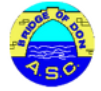 BRIDGE OF DON ASCBridge of Don Mini MeetBridge of Don Swimming Pool, AberdeenSunday 21st April 2024Date Sunday 21st April 2024Sunday 21st April 2024Sunday 21st April 2024VenueBridge of Don Swimming Pool, Braehead Way, Aberdeen AB22 8RR5 lane 25m pool, anti-turbulence ropesThere will be no splashboards at the turn end.This is a Level 2 meet; therefore, swimmers must start with a dive.Bridge of Don Swimming Pool, Braehead Way, Aberdeen AB22 8RR5 lane 25m pool, anti-turbulence ropesThere will be no splashboards at the turn end.This is a Level 2 meet; therefore, swimmers must start with a dive.Bridge of Don Swimming Pool, Braehead Way, Aberdeen AB22 8RR5 lane 25m pool, anti-turbulence ropesThere will be no splashboards at the turn end.This is a Level 2 meet; therefore, swimmers must start with a dive.Licence Number L2/ND/008/APR24 L2/ND/008/APR24 L2/ND/008/APR24SessionsSession 1 	21st April 2024:Session 2 	21st April 2024:Warm Up   0900 hrsWarm Up   1400 hrsStart:   1005 hrsStart:   1505 hrs(Subject to change if necessary)Entry to the building from 0845hrs. There will be limited spectator space available at the pool. Out with your child’s swim we hope to have a hall with seating and refreshments available to purchase.(Subject to change if necessary)Entry to the building from 0845hrs. There will be limited spectator space available at the pool. Out with your child’s swim we hope to have a hall with seating and refreshments available to purchase.(Subject to change if necessary)Entry to the building from 0845hrs. There will be limited spectator space available at the pool. Out with your child’s swim we hope to have a hall with seating and refreshments available to purchase.EventsIndividual 8- 12 years 50M All Strokes 8- 12 100m IM Participants must qualify and compete in at least one 50m individual age group event to be eligible to enter and compete in the 100m Individual Medley eventTeam 4 x 50m Medley & Freestyle Relay (8-10 Years only)4 x 50m Medley & Freestyle Relay (11/12 Years only) The relay events are mixed and therefore as a minimum each team must include 1 x boy and 1x girl.Maximum of 2 teams per club per event. Swimmers may be allowed to “swim up” in the respective age category. “Swim downs” will not be permitted.All relay team swimmers must have participated in an individual event.Individual 8- 12 years 50M All Strokes 8- 12 100m IM Participants must qualify and compete in at least one 50m individual age group event to be eligible to enter and compete in the 100m Individual Medley eventTeam 4 x 50m Medley & Freestyle Relay (8-10 Years only)4 x 50m Medley & Freestyle Relay (11/12 Years only) The relay events are mixed and therefore as a minimum each team must include 1 x boy and 1x girl.Maximum of 2 teams per club per event. Swimmers may be allowed to “swim up” in the respective age category. “Swim downs” will not be permitted.All relay team swimmers must have participated in an individual event.Individual 8- 12 years 50M All Strokes 8- 12 100m IM Participants must qualify and compete in at least one 50m individual age group event to be eligible to enter and compete in the 100m Individual Medley eventTeam 4 x 50m Medley & Freestyle Relay (8-10 Years only)4 x 50m Medley & Freestyle Relay (11/12 Years only) The relay events are mixed and therefore as a minimum each team must include 1 x boy and 1x girl.Maximum of 2 teams per club per event. Swimmers may be allowed to “swim up” in the respective age category. “Swim downs” will not be permitted.All relay team swimmers must have participated in an individual event.AwardsMedals will be awarded for 1st, 2nd and 3rd places for each age group (including relays).Age groups – 8/9, 10, 11, 12.Medals will be awarded for 1st, 2nd and 3rd places for each age group (including relays).Age groups – 8/9, 10, 11, 12.Medals will be awarded for 1st, 2nd and 3rd places for each age group (including relays).Age groups – 8/9, 10, 11, 12.AgeAge is as on day of competition.Age is as on day of competition.Age is as on day of competition.Fees£7 per individual event£8 per relay eventEntry Fees should be paid by bank transfer to:FeesAccount:              Bridge of Don Amateur Swimming ClubBank Name:        Bank of ScotlandAccount No:        00179837Sort Code:           80-05-11Please use you Club name/ April Mini Meet for Reference, e.g. BOD/ April Mini MeetEntriesAll entries are to be submitted electronically using Hy-Tek Team Manager format.  To obtain the meet entry file either download from the SASA North District website or email Roger Walters Meet Co-ordinator meetcoordinator@bodasc.co.uk.Please email entry files and summary sheet to meetcoordinator@bodasc.co.uk.CLOSING DATE FOR ENTRIES IS Friday 7th April 2024Receipt of entry file will be confirmed by email.Lists of accepted participating swimmers and a draft programme will be emailed to each club. BODASC reserves the right to give priority to our own swimmers in the event of over subscription.Where possible the accepted entries for each age group will be equal, but if an age group is under-subscribed, the organising committee reserves the right to include additional entries in other age groups.  Where an event is over-subscribed an even number of swimmers will be selected for each age group.  Swimmers with the slowest times in each age group will be rejected/scratched.WithdrawalsWithdrawals prior to the competition should be emailed to Roger Walters  meetcoordinator@bodasc.co.uk to arrive no later than Thursday 18th April 2024.All details must be included on e-mail withdrawals i.e., Name, Event No, Stroke, SASA No. etc. Telephone withdrawals will not be accepted under any circumstances.Withdrawals on the day should be submitted on the withdrawal forms made available and should be presented to the Recorders table at least 1 hour prior to the start of the appropriate session.Please note that anyone withdrawing on medical grounds, refunds will only be granted on production of a letter from a suitably qualified professional confirming withdrawal is recommended.  The letter must be received within 7 days following the meet and should be dated no earlier than the closing date or later than 3 days from the date of the competition.Technical OfficialsWe would be very grateful for a list of Officials willing to help on the day.  A completed Technical Officials Sheet should be sent to our STO coordinator Meg Paterson by email to arrive no later than Sunday 7th April 2024stoconvenor@bodasc.co.ukMentoring requests will be considered by the Referees and we will endeavour to accommodate as many as possible.Please note that probationary STOs wishing specific signatures, should make this request to the STO Convenor when names are submitted.A buffet lunch will be available for STO’s and coaches.MarshallingAll swimmers including reserves must attend marshalling before their events and are advised to attend in good time. The start of a race will not be delayed for absent swimmers. Photography/ Mobile PhonesAnyone wishing to use photographic equipment, including video cameras must register with the Meet Convenor (application should be made on the appropriate Scottish Swimming Health and Safety Form).In line with Child Protection Guidelines the use of mobile phones will not be permitted either in the toilets, shower areas or in the changing areas and they must be switched to silent in the pool area.Videos and photographs should only be posted on secure social media pages and club websites and we would be grateful if you could ensure that all members of your club are aware of this requirement.COVID- 19 ManagementThis will be updated based on latest Government Guidance.  All participating clubs will be advised prior to the event.Meet ConvenorMichelle Milne – President@bodasc.co.uk  Meeting NotesThere will be limited spectator space available at the pool with additional seating located in the building for use when your child is not swimming.  This area will have seating, toilets and light refreshments available.All swimmers, poolside helpers and coaches taking part should have a current SASA membership.  Registration numbers must be shown on the entry files.The licence has been applied for and accreditation will be applied for with SASA North District.Poolside access will be limited to one Coach per 10 swimmers, with a maximum of 3 Coaches at any one time.Participating clubs will receive one copy of the start sheets and results will be posted at the pool during the session.Bridge of Don ASC reserves the right to accommodate empty lanes with their own club swimmers after all reserve swimmers have been accommodated.Lockers provided in the changing rooms should be used for clothes and other belongings, to keep cubicles free for other swimmers.The meet organisers and facility management cannot be held responsible for items lost during the meet.Footwear must be worn outside the pool area and poolside shoes should be worn when on poolside and not swimming.No glassware should be taken onto poolside or into the changing area. Seating area will be allocated to each team. Teams are responsible for clearing their area of belongings, litter etc. before leaving at the end of the session. Technical Suit RegulationsAs of 1st September 2022, new regulations will come into force regarding technical swimsuits.  From this date all swimmers 13 years and younger cannot compete wearing technical suits in Scottish Swimming licensed or registered events.  For further information and FAQ's please see link below.Important Documents | Scottish SwimmingTransgender non-binaryAs of the 1st January 2024 the Scottish Swimming Transgender & Non-Binary Competition Policy was implemented nationally across all aquatics sports. The policy and FAQs can be found here Equality Scottish Swimming. Any policy related matters that arise during theevent should be reported to and will be recorded by the Meet Convenor/Lead Referee and these matters will be communicated to and managed post event by the relevant Scottish Swimming Staff. At no point will members be challenged on the day of a competition with any matters being resolved post event. As a result of this policy being implemented, any competitor intending to compete within the Female category at this event will be required to provide confirmation that their birth sex is female when signing up to the meet conditions through entry. By entering the Female category, athletes are therefore confirming their birth sex is female and are eligible to compete in the Female category. BRIDGE OF DON ASCBridge of Don Mini MeetBridge of Don Swimming Pool, AberdeenSunday 21st April 2024Session OneSession OneSession OneSession OneSession TwoSession TwoSession TwoSession Two101Girls8-12yrs100m Ind. Medley201Boys8-12yrs100m Ind. Medley102Boys8-12yrs50m Backstroke202Girls8-12yrs50m Backstroke103Girls8-12yrs50m Breaststroke203Boys8-12yrs50m Breaststroke104Boys8-12yrs50m Freestyle204Girls 8-12yrs50m Freestyle105Girls8-12yrs50m Butterfly205Boys8-12yrs50m Butterfly106Mixed8-10yrs4x50m Medley Relay206Mixed 8-10yrs4x50m Free Relay107Mixed11/12yrs4x50m Medley Relay207Mixed 11/12yrs4x50m Free RelayBRIDGE OF DON ASCBridge of Don Mini MeetBridge of Don Swimming Pool, AberdeenSunday 21st April 2024Name of Meet:Club Name/ AbbreviationMeet SecretaryAddress (inc. post code)Email AddressTelephone NumberNumber of EntriesTotal CostsGirl Entries @£7£Boy Entries @£7£Relay Entries@£8£TOTALTOTAL£SignedSignedPosition in ClubPosition in ClubDateDateBRIDGE OF DON ASCBridge of Don Mini MeetBridge of Don Swimming Pool, AberdeenSunday 21st April 2023BRIDGE OF DON ASCBridge of Don Mini MeetBridge of Don Swimming Pool, AberdeenSunday 21st April 2023Name of Meet:Club NameEmail AddressSTO ContactTelephone NumberName and Current QualificationName and Current QualificationMentoringMentoringMentoringTimekeeper Signatures RequiredTimekeeper Signatures RequiredSessions AvailableSessions AvailableOfficials NameQualified LevelRequired (Y/N)Trainee LevelAny Specific Duties Required Time Keeper (Y/N)Chief Time Keeper (Y/N)Sun amSunpm